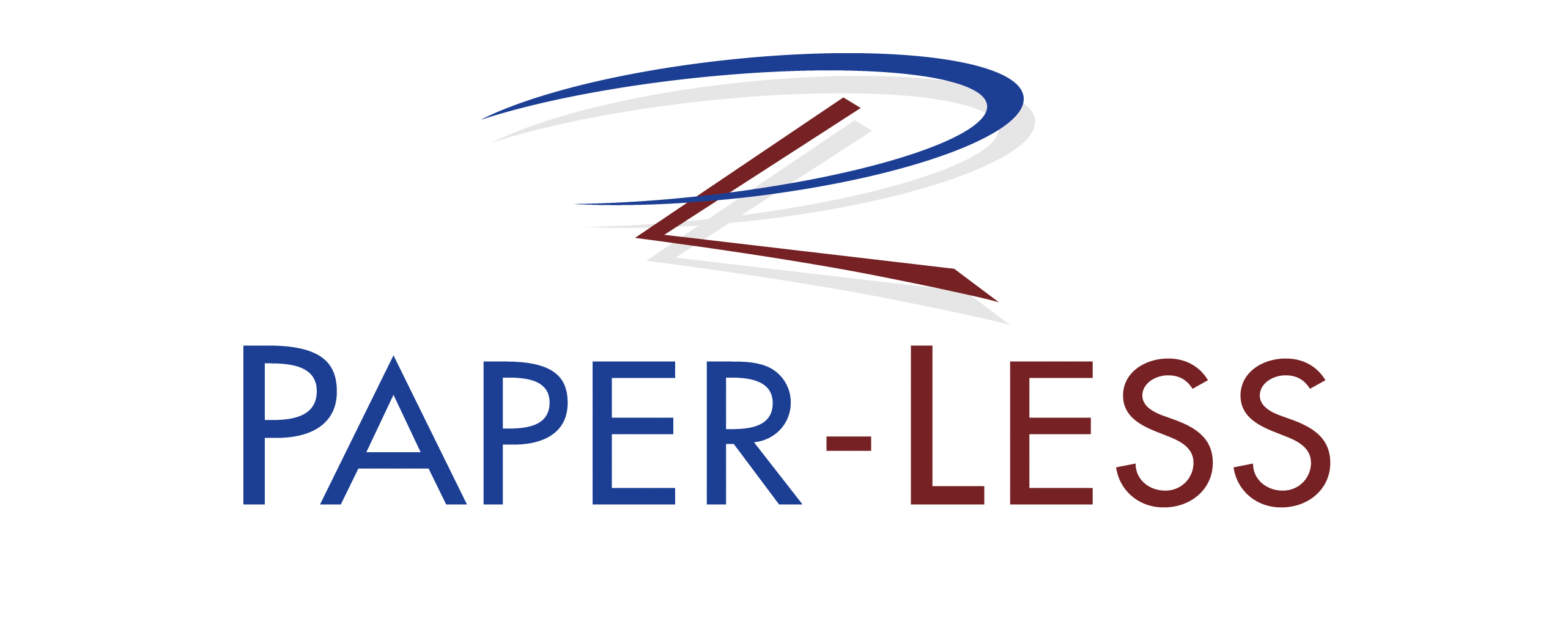 ThIn-ventory Installation and Configuration guideVersion 1.0OverviewThIn-ventory is a customizable handheld device solution that allows a user to process iSeries Paper-Less transactions anywhere, anytime.  This document outlines the steps necessary to install and configure the ThIn-ventory Server and Client.If you are in need of assistance, contact the Paper-Less Help Desk at 1-888-473-0800 or email at Help.Desk@paperlessllc.com.Supported HardwareThIn-ventory uses a third-part scripting engine called NS Basic/CE (www.nsbasic.com/ce).  This scripting engine determines what version(s) of Microsoft’s Mobile Device Operating Systems ThIn-ventory supports.NS Basic/CE supports the following Microsoft Mobile Operating Systems	Windows Mobile up to 6.5This includes Windows Mobile 2003, 5, 6, 6.1, and 6.5.Pocket PCWindows CE5.04.2ThIn-ventory is known to work on the following hardware	Intermec700 Series, which includes 700C, 750, and 751CK31CK61CN3CN70Symbol/MotorolaMC9000 seriesInstallation OverviewThere are two main technology platforms used to present ThIn-ventory, the iSeries and the mobile device running a Windows operating system.The iSeries is used to execute the existing applications, which will perform the necessary logic and editing to process the transaction(s). The iSeries is also the repository for storing the screen designs and logic scripts which will be executed on the mobile deviceThe mobile device is responsible for displaying the screens and returning values to the iSeries. What is needed:Installation CDThis contains the iSeries and Client install filesDesktop PC with the ability to connect to the device cradle using ActiveSync (Windows XP) or Windows Mobile Device Center (WMDC on Windows 7)A Mobile Device with wireless connectivity to your iSeries	License key (Printed document containing your license key which is e-mailed to you from the Paper-Less Help Desk).	If you are in need of a license key, contact the Help Desk at 1-888-473-0800 or email at Help.Desk@paperlessllc.comYou will need to provide your iSeries Serial Number to the Help Desk for the license keyInstallation StepsBelow are the necessary steps for installing ThIn-ventory:iSeries InstallationClick here to launch the iSeries installation programThe link will launch the D:\ThinAppS AS400 Installer\ThinAppSAS400Installer.exe applicationYou will need to be on a workstation that has access to the iSeries with TCP/IPThe system will reboot after the initial setup is run to install the necessary ODBC drivers.After the system reboots, click on the windows Start task bar, select Programs and from the Programs menu click on ThinApps -> ThinAppS AS400 Installer.A welcome screen will display, Press OK to continue.Fill in the screen shown below: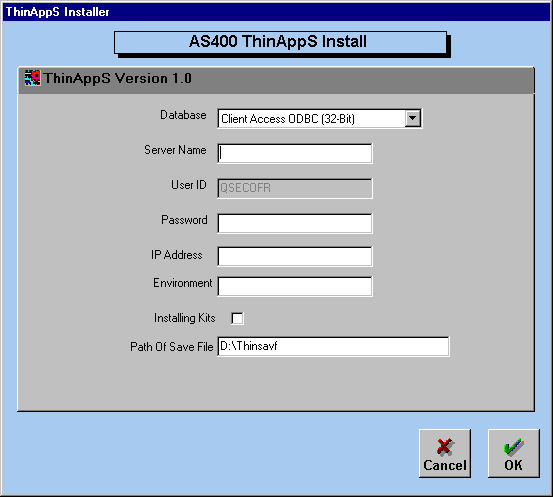 Server Name: Name of your iSeriesPassword: Password of your QSECOFR profileIP Address: IP address of your iSeriesEnvironment: ThinAppS environment designator. (2 character designator)Installing kits: This box MUST be checked.Path Of Save File: Path of the installation cd. This path should be automatically defaulted.Once OK is pressed, the installation procedure will inform you as to its progress. If the install encounters an error condition, the window display will inform you what action to take.In the event that you receive an error message do the following:Log the error message displayedContact the Help Desk at 1-888-473-0800 or email at Help.Desk@paperlessllc.comLicense Key InstallationHave a printed copy of the <iSeries Serial Number>.txt document you received via e-mail from the Help Desk.To apply the License KeyEnter the following command to get the Work with Licenses screen.WRKLICINFF4 to promptProduct identifier = 1THINAPPress EnterAdd the license keyEnter Option 1 on Feature 5105 – ThinAppSEnter the License Key charactersEnter the License Key Usage limitEnter the License Key Expiration DatePress EnterYou should receive a message stating “1 license key information records added to repository.”Handheld Device Client InstallationThere is only one executable to run to install the ThIn-ventory Client to the device however this requires the device to be connected to a PC.Windows XP uses Microsoft ActiveSync to communicate with handheld devices.  Windows 7 uses Windows Mobile Device Center (WMDC).Once the Device is connected to the PC, run the ThIn-ventory Client installer from <CD Drive>:\Client\ThIn-ventory Client.exe.  This will install both the NS Basic/CE Scripting Engine and the ThIn-ventory Client to the Handheld Device.Client ConfigurationThe Owner information file is used by the ThIn-ventory Client on the Handheld Device to identify itself to the iSeries.To launch the Owner Maintenance program, tap the 'OwnerMaint' icon under Programs. Below is a screenshot as you will see it on the device.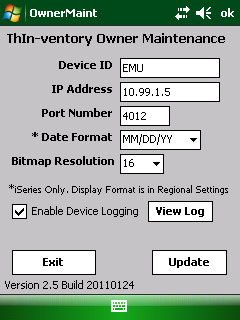 Fill in the information as described below and when complete, tap the Update button.Device ID: The unique name of the Device.  This name must be setup in the ThIn-ventory Server on the iSeries.IP Address: The IP Address of your iSeriesPort: The Port Number linked to the desired Paper-Less environment on the iSeriesNote: The devices don’t connect to environment’s, they connect to Port’s which are setup in the ThIn-ventory Server to represent Paper-Less environmentsDate Format: The date format used on the iSeriesThe Date Format of the device is controlled by Regional SettingsImage Bitmap: Specifies the resolution of the bitmap images to display on the Device.Enable Device Logging: Configure the Device to create a log file at \Program Files\ThIn-ventory\logs\thinlog.txt that contains the Client->Server communication output.Admin Tool InstallThis tool allows you to administer the ThIn-ventory Server from a PC.Click here to launch the Admin Tool installation program.  A shortcut will be created in your Programs folder.Configuring the ThIn-ventory ServerThere are two options for configuring the ThIn-ventory server.  The first option is through the PC based Admin Tool and the other is through the ThIn-ventory Green Screen menu on the iSeries.iSeriesThis section walks through the configuration of the ThIn-ventory Server using the iSeries configuration menu.Launching the Configuration MenuFrom the command line, enter “THIN” and press EnterSelect the environment and press Enter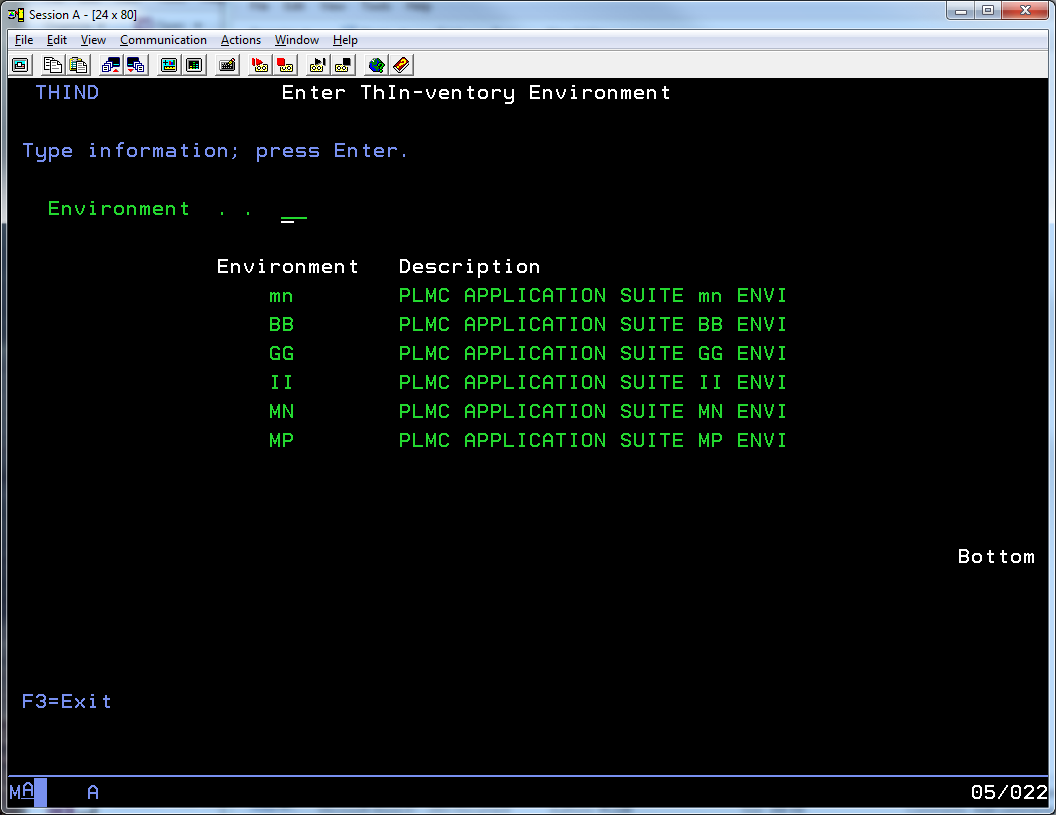 This will display the ‘Main Menu’.  Generally the only option used is #3 – Handheld Device Support Menu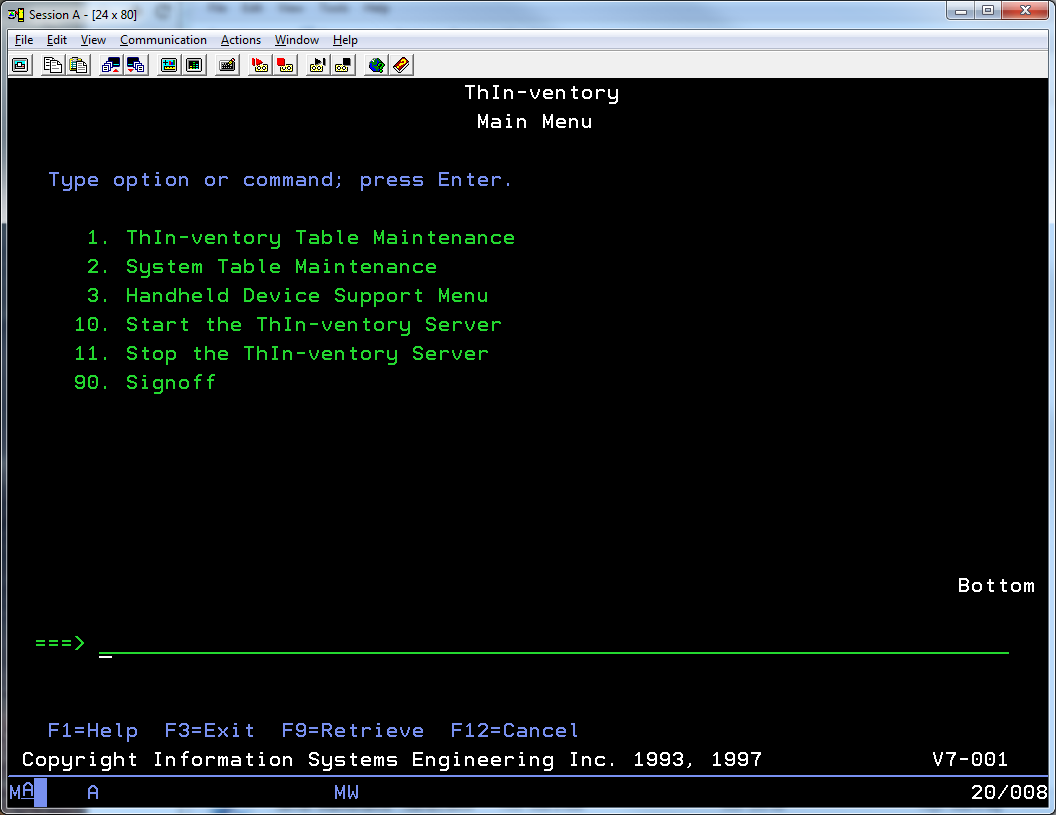 Select Option #3 – Handheld Device Support Menu.  This will display the following screen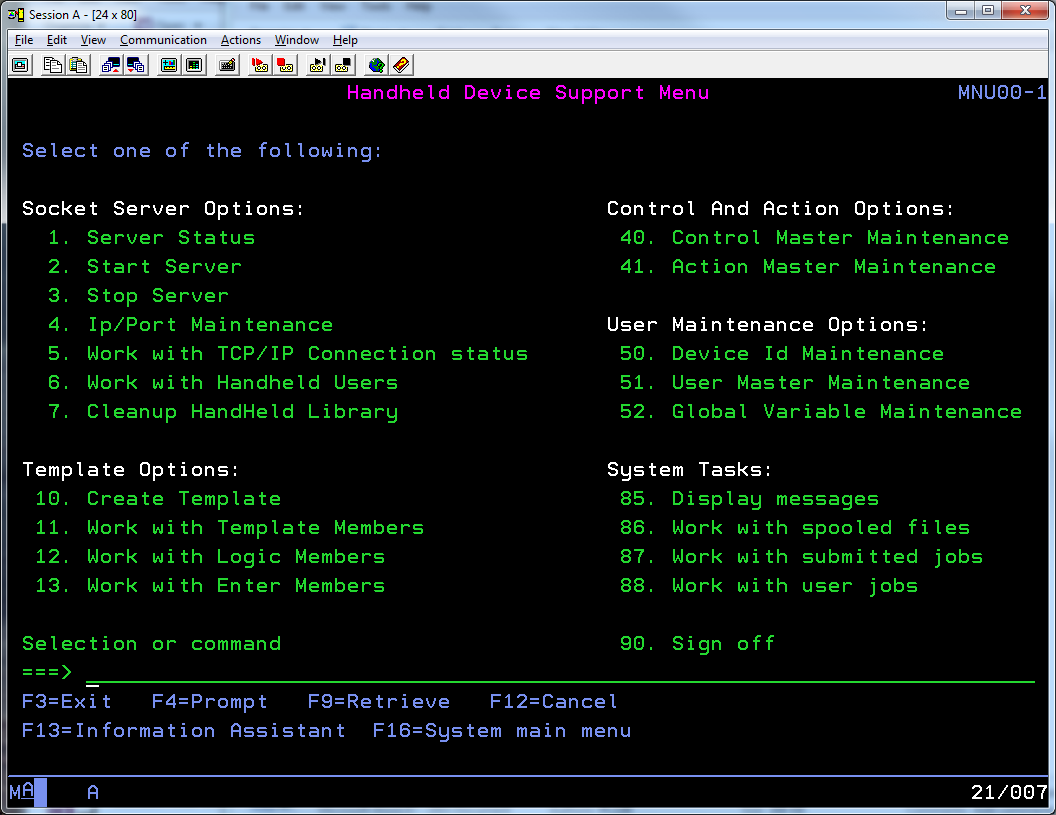 The most frequently used options are:1 – Server StatusThis will display a message at the bottom of the screen stating the Server is Started or Stopped2 – Start ServerStart the Server3 – Stop ServerStop the Server4 – IP/Port MaintenanceConfigure the Server specifying the IP Address of the iSeries and what Port number to listen on.6 – Work with Handheld UsersDisplay a list of the Handheld Devices, showing which are currently connected and the job details50 – Device Id MaintenanceAdd/Modify/Delete Device Id’sUse this when adding/removing a deviceEach Device must have a unique IdWhen adding a new device using the F6-Create optionThe ID and Owner fields should be the same valueThe User Name should be ISEKITExample: To add a new device named DEVICE5:ID = DEVICE5Owner = DEVICE5User Name = ISEKITType = blankIP Address = blank52 – Global Variable MaintenanceUsed to set the Global Variables each Device should useExamples are the iSeries Username (&USERID) and Password (&PASSWORD) to use when processing transactions.  *Note: These are defaulted to ISEKIT/ISEKIT at install.GUI Admin ToolThis section walks through the configuration of the ThIn-ventory Server using the Windows GUI Admin Tool.Launch the Admin Tool from Start -> Programs menu.The ‘Client Tailoring Options’ window is displayed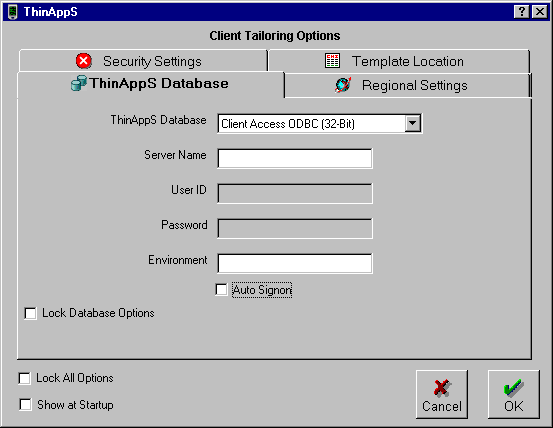 Select the database type and fill in the values for the system name and environment. The Show at startup option, if checked, will show this window every time the application starts. This allows the user to change the database parameters before signing on. Lock Database Options will prevent any user from changing the database parameters once the OK button is pressed. It will also override the Show at startup option. If you want the program to log onto the iSeries using a set user ID and password then check the Auto Signon box and fill in the values for User ID and Password.Server Name: The name of your iSeriesUser Id: The iSeries UseridDuring installation, the Userid THINAPP<XX> is created and it is recommended this profile is used here.  The <XX> is the environment where ThIn-ventory was installedPassword: The password for the iSeries Userid.For the THINAPP<XX> Userid, the Password is also THINAPP<XX>Environment: The two character Environment where ThIn-ventory is installedSet the server IP Address and Port NumberThe ThinAppS server program needs to know the IP address and the Port number of your iSeries where the server program is running.Select the Server Tab in the Admin Tool.Right-click within the white box and a popup menu will display showing the available options.Select IP Port Maintenance. Fill in the IP address and port number and press Ok.The IP Address is that of the iSeriesThe Port Number must be unique to each Environment.  Typically start with 4000 and increment by 5 for additional environments such as a Test environment.Administering DevicesEach Device must be defined, uniquely, in the ThIn-ventory Server.Select the Server Tab in the Admin Tool.Right-click within the white box and a popup menu will display showing the available options.Select Device Options -> Add, Change or Delete DeviceDevice Id: A Unique nameDevice Owner: The same name as the Device IdDevice User: Select ‘ISEKIT’Device IP Address: Leave blankDesktop Version: Leave uncheckedClick Insert, Update or DeleteClick Cancel to return to the ApplicationYou also have the option of double-clicking on an existing device to maintain it.Starting and Stopping the ServerThe ThIn-ventory Server must be started to accept incoming connections from the Handheld devices.To Start/Stop the server, click the ‘Start Server’ or ‘Stop Server’ button in the upper left corner of the Admin Tool.Troubleshooting / FAQ’sIf using PLMC/MDCC as the Data Collection System, the following Tailoring questions must be answered as follows:PLMC Table MaintenanceTable “10”Question #47 must be answered “N”Question #48 must be answered “N”If using PBLSi (Paper-Less Barcode Labeling Software for the iSeries), Runtime Prompting must be turned off for the transactions processed through ThIn-ventoryStart PLMCEnter CFGLBL on the command line and press EnterOption 2 (Transaction Settings)Option 2 (Edit) on the Transaction(s)Interface/Mode can’t be “S”The application on the device starts and the message “Unable to connect to the server” or a blank grey screen is displayedThis means that either the device is not (properly) connected to the wireless network or the ThIn-ventory Server is not running.Receiving “Enter Reqd Fields”, “Invalid Order” when entering a Turnaround Number, or “Invalid Turnaround” when entering an Order Number.Check the PLMC / MDCC Tailoring options.  See the first bullet on this page.Starting and Stopping the ThIn-ventory Server from a job schedulerStartTHIN ENV(<xx>) MENUID(MM) MENUOPT(10) EXIT(Y)Replace <xx> with your environment designatorStoppingTHIN ENV(<xx>) MENUID(MM) MENUOPT(11) EXIT(Y)Replace <xx> with your environment designator